STUDENT ASSOCIATESHIP APPLICATION FORMThe said Student Associates of the PSCE shall have no role in the operations of the PSCE.Pakistan Society of Civil Engineers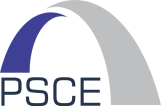 14-A/1, Block-P, Model Town Extension, Lahore, PakistanTel: +92 42 3571-3362-3-4, Email: psce@psce.org.pk  Web: www.psce.org.pkFor Office Use OnlyApplication No.PSCE No.Recent Passport SizeRecent Passport SizeRecent Passport SizeRecent Passport SizeRecent Passport SizeRecent Passport SizeRecent Passport SizeRecent Passport SizePhotographPhotographPhotographPhotographPhotographPhotographPhotographPhotographDateGenderGenderGenderGenderGenderGenderGenderGenderGenderGenderGenderMaleMaleMaleFemaleFemaleFemaleNameFather’s NameCNIC Number--Permanent AddressPost/Zip CodePost/Zip CodePost/Zip CodePost/Zip CodePost/Zip CodeMailing AddressPost/Zip CodePost/Zip CodePost/Zip CodePost/Zip CodePost/Zip CodeTelephonesMobileMobileMobileMobileMobileMobileMobileMobileMobileMobileMobileMobileMobileArea CodeArea CodeArea CodeArea CodeArea CodeArea CodeLand LineLand LineLand LineLand LineLand LineLand LineLand LineLand LineE-mailSkype Account NameAcademic AssociationDiscipline/ProgramInstitutionCountryStart YearStart YearStart YearStart YearDeclaration: I, the Applicant, solemnly declare and undertake that:All the information, provided in this Student Associateship Application Form, is correct to the best of my knowledge and belief.If granted a Student Associateship of the PSCE, I will duly observe and abide by all the articles, rules, regulations and codes of conduct of the PSCE, for the time being in force.Declaration: I, the Applicant, solemnly declare and undertake that:All the information, provided in this Student Associateship Application Form, is correct to the best of my knowledge and belief.If granted a Student Associateship of the PSCE, I will duly observe and abide by all the articles, rules, regulations and codes of conduct of the PSCE, for the time being in force.Declaration: I, the Applicant, solemnly declare and undertake that:All the information, provided in this Student Associateship Application Form, is correct to the best of my knowledge and belief.If granted a Student Associateship of the PSCE, I will duly observe and abide by all the articles, rules, regulations and codes of conduct of the PSCE, for the time being in force.Declaration: I, the Applicant, solemnly declare and undertake that:All the information, provided in this Student Associateship Application Form, is correct to the best of my knowledge and belief.If granted a Student Associateship of the PSCE, I will duly observe and abide by all the articles, rules, regulations and codes of conduct of the PSCE, for the time being in force.Declaration: I, the Applicant, solemnly declare and undertake that:All the information, provided in this Student Associateship Application Form, is correct to the best of my knowledge and belief.If granted a Student Associateship of the PSCE, I will duly observe and abide by all the articles, rules, regulations and codes of conduct of the PSCE, for the time being in force.Declaration: I, the Applicant, solemnly declare and undertake that:All the information, provided in this Student Associateship Application Form, is correct to the best of my knowledge and belief.If granted a Student Associateship of the PSCE, I will duly observe and abide by all the articles, rules, regulations and codes of conduct of the PSCE, for the time being in force.Declaration: I, the Applicant, solemnly declare and undertake that:All the information, provided in this Student Associateship Application Form, is correct to the best of my knowledge and belief.If granted a Student Associateship of the PSCE, I will duly observe and abide by all the articles, rules, regulations and codes of conduct of the PSCE, for the time being in force.Declaration: I, the Applicant, solemnly declare and undertake that:All the information, provided in this Student Associateship Application Form, is correct to the best of my knowledge and belief.If granted a Student Associateship of the PSCE, I will duly observe and abide by all the articles, rules, regulations and codes of conduct of the PSCE, for the time being in force.Declaration: I, the Applicant, solemnly declare and undertake that:All the information, provided in this Student Associateship Application Form, is correct to the best of my knowledge and belief.If granted a Student Associateship of the PSCE, I will duly observe and abide by all the articles, rules, regulations and codes of conduct of the PSCE, for the time being in force.Declaration: I, the Applicant, solemnly declare and undertake that:All the information, provided in this Student Associateship Application Form, is correct to the best of my knowledge and belief.If granted a Student Associateship of the PSCE, I will duly observe and abide by all the articles, rules, regulations and codes of conduct of the PSCE, for the time being in force.Declaration: I, the Applicant, solemnly declare and undertake that:All the information, provided in this Student Associateship Application Form, is correct to the best of my knowledge and belief.If granted a Student Associateship of the PSCE, I will duly observe and abide by all the articles, rules, regulations and codes of conduct of the PSCE, for the time being in force.Declaration: I, the Applicant, solemnly declare and undertake that:All the information, provided in this Student Associateship Application Form, is correct to the best of my knowledge and belief.If granted a Student Associateship of the PSCE, I will duly observe and abide by all the articles, rules, regulations and codes of conduct of the PSCE, for the time being in force.Declaration: I, the Applicant, solemnly declare and undertake that:All the information, provided in this Student Associateship Application Form, is correct to the best of my knowledge and belief.If granted a Student Associateship of the PSCE, I will duly observe and abide by all the articles, rules, regulations and codes of conduct of the PSCE, for the time being in force.Declaration: I, the Applicant, solemnly declare and undertake that:All the information, provided in this Student Associateship Application Form, is correct to the best of my knowledge and belief.If granted a Student Associateship of the PSCE, I will duly observe and abide by all the articles, rules, regulations and codes of conduct of the PSCE, for the time being in force.Declaration: I, the Applicant, solemnly declare and undertake that:All the information, provided in this Student Associateship Application Form, is correct to the best of my knowledge and belief.If granted a Student Associateship of the PSCE, I will duly observe and abide by all the articles, rules, regulations and codes of conduct of the PSCE, for the time being in force.Declaration: I, the Applicant, solemnly declare and undertake that:All the information, provided in this Student Associateship Application Form, is correct to the best of my knowledge and belief.If granted a Student Associateship of the PSCE, I will duly observe and abide by all the articles, rules, regulations and codes of conduct of the PSCE, for the time being in force.Declaration: I, the Applicant, solemnly declare and undertake that:All the information, provided in this Student Associateship Application Form, is correct to the best of my knowledge and belief.If granted a Student Associateship of the PSCE, I will duly observe and abide by all the articles, rules, regulations and codes of conduct of the PSCE, for the time being in force.Declaration: I, the Applicant, solemnly declare and undertake that:All the information, provided in this Student Associateship Application Form, is correct to the best of my knowledge and belief.If granted a Student Associateship of the PSCE, I will duly observe and abide by all the articles, rules, regulations and codes of conduct of the PSCE, for the time being in force.Declaration: I, the Applicant, solemnly declare and undertake that:All the information, provided in this Student Associateship Application Form, is correct to the best of my knowledge and belief.If granted a Student Associateship of the PSCE, I will duly observe and abide by all the articles, rules, regulations and codes of conduct of the PSCE, for the time being in force.Declaration: I, the Applicant, solemnly declare and undertake that:All the information, provided in this Student Associateship Application Form, is correct to the best of my knowledge and belief.If granted a Student Associateship of the PSCE, I will duly observe and abide by all the articles, rules, regulations and codes of conduct of the PSCE, for the time being in force.Declaration: I, the Applicant, solemnly declare and undertake that:All the information, provided in this Student Associateship Application Form, is correct to the best of my knowledge and belief.If granted a Student Associateship of the PSCE, I will duly observe and abide by all the articles, rules, regulations and codes of conduct of the PSCE, for the time being in force.Declaration: I, the Applicant, solemnly declare and undertake that:All the information, provided in this Student Associateship Application Form, is correct to the best of my knowledge and belief.If granted a Student Associateship of the PSCE, I will duly observe and abide by all the articles, rules, regulations and codes of conduct of the PSCE, for the time being in force.Declaration: I, the Applicant, solemnly declare and undertake that:All the information, provided in this Student Associateship Application Form, is correct to the best of my knowledge and belief.If granted a Student Associateship of the PSCE, I will duly observe and abide by all the articles, rules, regulations and codes of conduct of the PSCE, for the time being in force.Declaration: I, the Applicant, solemnly declare and undertake that:All the information, provided in this Student Associateship Application Form, is correct to the best of my knowledge and belief.If granted a Student Associateship of the PSCE, I will duly observe and abide by all the articles, rules, regulations and codes of conduct of the PSCE, for the time being in force.Declaration: I, the Applicant, solemnly declare and undertake that:All the information, provided in this Student Associateship Application Form, is correct to the best of my knowledge and belief.If granted a Student Associateship of the PSCE, I will duly observe and abide by all the articles, rules, regulations and codes of conduct of the PSCE, for the time being in force.Declaration: I, the Applicant, solemnly declare and undertake that:All the information, provided in this Student Associateship Application Form, is correct to the best of my knowledge and belief.If granted a Student Associateship of the PSCE, I will duly observe and abide by all the articles, rules, regulations and codes of conduct of the PSCE, for the time being in force.Declaration: I, the Applicant, solemnly declare and undertake that:All the information, provided in this Student Associateship Application Form, is correct to the best of my knowledge and belief.If granted a Student Associateship of the PSCE, I will duly observe and abide by all the articles, rules, regulations and codes of conduct of the PSCE, for the time being in force.Declaration: I, the Applicant, solemnly declare and undertake that:All the information, provided in this Student Associateship Application Form, is correct to the best of my knowledge and belief.If granted a Student Associateship of the PSCE, I will duly observe and abide by all the articles, rules, regulations and codes of conduct of the PSCE, for the time being in force.Applicant’s SignaturesApplicant’s Signatures